Задания для промежуточной аттестации1 вариантВариант 1.Определите, какие три события относятся к периоду правления Б.Н.Ельцина: 1)взятие курса на «шоковую терапию»2)указ о поэтапной конституционной реформе и последовавший за этим путч 3)в результате отмены ст.6, в стране формируется многопартийная система 4)провозглашение «нового политического мышления»5)рост сепаратизма в стране, привел к отказу части субъектов подписывать Федеративный договор и к вооруженному противостоянию с центром 6)провозглашение политики гласностиВыберите три основные черты развития, относящиеся к странам Азии: 1)подъем национально-освободительного движения, получение независимости 2)сохранение в 40-х гг.XXв. латифундистских хозяйствв большинстве своем страны региона относятся к индо-будистско-мусульманскому блокуособенность социально-политической жизни сохранение каудилизмав ряде стран успешное развитие экономики, бурное развитие передовых технологий с 80-х гг. XXв.заметное влияние на общественную жизнь оказывала католическая церковьВ перечне все понятия и термины за исключением одного относятся к понятию «шоковая терапия».Либерализация	торговли,	либерализация	цен,	национализация,	приватизация, рыночная экономикаВыберите три основные черты развития, характерные для ведущих капиталистических стран:установление авторитарных режимовбурный рост экономики, связанный с внедрением достижений научно-технической революцииформирование социалистических однопартийных системпроведение в послевоенные годы национализации банков, промышленного сектора экономикиполитическое развитие характеризуется стабильностьюэкономические кризисы 70-х гг., повлекшие изменение модели развития государствУстановите соответствие между фрагментами исторических источников и их краткими характеристиками: к каждому фрагменту обозначенной буквой, подберите две соответствующие характеристики, обозначенные цифрами.А) Из дневника американского солдата. «Сегодня прибыл в свое новое подразделение— пятую роту первого мотопехотного батальона. Эта рота бронетранспортеров, всего около двадцати пяти машин, часть той группы, которая охраняла нас на шоссе. Когда я прибыл, рота находилась на боевом задании…..Здесь очень жарко и сухо. Мы находимся восточнее Сайгона, недалеко от дельты реки Меконг. Часть нашей дивизии направляется к самой дельте. Говорят, что позиции вьетконговцев здесь наиболее сильные. Наши бронетранспортеры должны находиться на возвышенной местности, поэтому мы остались здесь.Б) Как что-то далекое прозвучало сообщение о начале войны на Корейском полуострове. Сначала сообщалось, что войска Народно-Демократической Республики, отбив нападение войск южнокорейского диктатора Ли Сын Мана, перешли в наступление и успешно продвигаются на юг. Затем неожиданно поступило сообщение о высадке американского десанта почти в центре полуострова, о разгроме северокорейской армии и выходе американцев к границе с Китаем, После этого последовало сообщение о помощи китайских добровольцев народу Кореи, успешном их наступлении и стабилизации линии фронта примерно на 38-й параллели. Все время шли сообщения об ожесточенных бомбардировках американской авиацией городов и сел Северной Кореи.руководитель СССР, оказывавший поддержку одной из сторон конфликта, И.В.Сталинособенность конфликта- применение ядерного оружия 3)произошло объединение страны коммунистическими силами 4)произошло разделение страны на два государстваВойна спровоцировала антивоенные настроения в американском обществе 6)военное столкновение в данной стране между двумя военно-политическими блоками привел к объединению усилии по урегулированию конфликтаУстановите соответствиеУстановите соответствие между понятием и определением:Определите,  к  какому эпизоду  международной  политики,  посвящена  карикатура: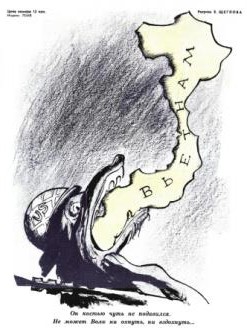 Проанализируйте данные таблицы и сделайте выводыВариант 2Определите, какие три события относятся к периоду правления М.С.Горбачева: 1)взятие курса на «шоковую терапию»указ о поэтапной конституционной реформе привел к путчув результате отмены ст.6, в стране формируется многопартийная система 4)сторонники сохранения СССР создают ГКЧПрост сепаратизма в стране, привел к отказу части субъектов подписывать Федеративный договорпровозглашение политики гласностиВыберите три основные черты развития, относящиеся к странам Латинской Америки: 1)подъем национально-освободительного движениясохранение в 40-х гг.XXв латифундистских хозяйствв большинстве своем страны региона относятся к индо-будистско-мусульманскому блокуособенность социально-политической жизни сохранение каудилизма 5)успешное развитие экономики, бурное развитие передовых технологий 6)заметное влияние на общественную жизнь оказывала католическая церковьВ перечне все понятия и термины за исключением одного относятся к периоду«холодной войны».Разрядка, НАТО, паритет, локальные конфликты, АнтантаВ н. 80-х гг. XXв. разразился мировой экономический кризис. Выход, из кризиса предложенный Р.Рейганом в США и «консервативная революция» в Великобритании,осуществляемая правительством М.Тэтчер имеют много общего. Выберите из списка три общие черты:1)создание условий для развития свободного предпринимательства 2)национализация промышленного сектора3)сокращение расходов на социальные программы 4)уменьшение роли государственного регулирования 5)увеличение роли государственного регулирования 6)увеличение расходов на образование, пенсии, медицинуУстановите соответствие между фрагментами исторических источников и их краткими характеристиками: к каждому фрагменту обозначенной буквой, подберите две соответствующие характеристики, обозначенные цифрами.А)«Затянувшиеся боевые действия требовали от СССР значительных затрат. Армия несла большие людские потери. В обществе нарастало недовольство и непонимание, люди протестовали против гибели молодых солдат. В 1986г. было объявлено, что военныедействия будут сворачиваться, а в феврале 1989г. последние советские войска вернулись на родину».Б) «С первых шагов кубинской революции СССР оказывал помощь Кубе, в том числе и военную. Кубинское и советское руководство пришли к выводу о необходимости принятия мер, которые бы помешали осуществить США агрессию против Кубы. Было принято решение о размещение на Кубе советских ракет»в источнике говорится о событиях, когда мир находился на грани ядерной войны 2)Руководителем СССР в данный период был И.В. Сталинруководителем СССР в данный период был Н.С.Хрущеводно из последствий этого события – объявление бойкота московской Олимпиады СШАданный источник описывает события XXIв.конфликт длился более девяти летУстановите соответствие между термином и определением:Определите к какому событию международной политики, посвященна карикатура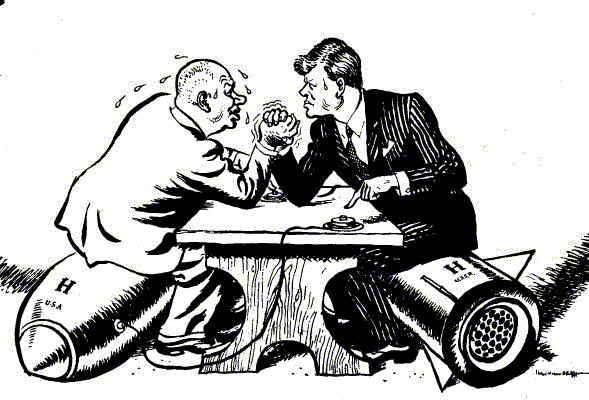 Проанализируйте данные таблицы и сделайте выводыЛичностьИсторические событияА)Г.Коль1) преобразования в стране на основе идей «хустисиализма»Б)Ф. Кастро2) вывод советских войск из АфганистанаВ)М.Горбачев3) объединение ФРГ и ГДР в одно государствоГ)Х.Перон4) проведение социалистических преобразований в странетерминОпределениеА)план Маршалла1) противостояние двух сверхдержавБ)доктрина Трумэна2)политика в отношении стран Восточной Европы, направленная насохранение существующего социализма и не допущения реформВ)доктрина Брежнева3)политика направленная на отказ от конфронтации со странамиЗапада и отказ от гонки вооруженияГ) холодная война4) оказания экономической помощи странам ЕвропыД)новое политическоемышление5) политика «сдерживания» СССР и его союзников от захвата новыхтерриторийЧисленность населения РСФР на 1991г.Численность населения Российской Федерациина 1995г.ВВП России в постоянных ценах на1990г.ВВП России в постоянных ценах на 1998г.Уровеньбезработицы в 1990г. в %Уровеньбезработицы в 1998г.148704147976570,40 млр.долларов327,60 млр.долларов0,59,66. Установите соответствие:ЛичностьИсторические событияА)И. Ганди1) реализации программы «Большого скачка»Б)Мао Цзедун2) реализация программы «500» днейВ)Б.Ельцин3)организатор борьбы с колонистами, борец за объединениеСеверного и Южного Вьетнама в одно государствоГ)Хо Ши Мин4) отмена кастового строя и уравнение в правахтерминОпределениеА)приватизация1)процесс направленный на уменьшение государственного контроляБ)национализация2)процесс перехода государственной собственности в частнуюВ)деколонизация3)процесс перехода частной собственности в государственнуюГ)модернизация4)процесс ликвидации колониализмаД)либерализация5)изменение в соответствии с требованиями современностиЧисленность населения РСФР на 1991г.Численность населения Российской Федерациина 1995г.ВВП России в постоянных ценах на1990г.ВВП России в постоянных ценах на 1998г.Уровеньбезработицы в 1990г. в %Уровеньбезработицы в 1998г.148704147976570,40 млр.долларов327,60 млр.долларов0,59,6